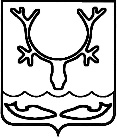 СОВЕТ городского округа "Город НАРЬЯН-МАР" 56-я сессия IV созыва______________________________________ решениеОб утверждении Перечня индикаторов риска нарушения обязательных требований при осуществлении муниципального контроля на автомобильном транспорте, городском наземном электрическом транспорте и в дорожном хозяйстве муниципального образования "Городской округ "Город Нарьян-Мар"В соответствии с Федеральным законом от 31.07.2020 № 248-ФЗ                                              "О государственном контроле (надзоре) и муниципальном контроле в Российской Федерации", Федеральным законом от 06.10.2003 № 131-ФЗ "Об общих принципах организации местного самоуправления в Российской Федерации", Уставом муниципального образования "Городской округ" Город Нарьян-Мар", Положением                "О муниципальном контроле на автомобильном транспорте, городском наземном электрическом транспорте и в дорожном хозяйстве муниципального образования "Городской округ "Город Нарьян-Мар", утвержденным решением Совета городского округа "Город Нарьян-Мар" от 23.12.2021 № 278-р, Совет городского округа "Город Нарьян-Мар" РЕШИЛ:1. Утвердить Перечень индикаторов риска нарушения обязательных требований при осуществлении муниципального контроля на автомобильном транспорте, городском наземном электрическом транспорте и в дорожном хозяйстве муниципального образования "Городской округ "Город Нарьян-Мар" (Приложение).2. Признать утратившим силу решение Совета городского округа "Город Нарьян-Мар" от 29.09.2022 № 360-р "Об утверждении Перечня индикаторов риска нарушения обязательных требований при осуществлении муниципального контроля на автомобильном транспорте, городском наземном электрическом транспорте и в дорожном хозяйстве муниципального образования "Городской округ "Город Нарьян-Мар".3. Настоящее решение вступает в силу после его официального опубликования.г. Нарьян-Мар28 сентября 2023 года№ 493-рУТВЕРЖДЕНрешением Совета городского округа"Город Нарьян-Мар"от 28.09.2023 № 493-рПеречень индикаторов риска нарушения обязательных требованийпри осуществлении муниципального контроля на автомобильном транспорте, городском наземном электрическом транспорте и в дорожном хозяйстве муниципального образования "Городской округ "Город Нарьян-Мар"1. Невыполнение в установленный срок законного предписания контрольного органа об устранении выявленных нарушений обязательных требований либо частичное исполнение предписания в указанный этим предписанием срок, непредставление (несвоевременное представление) документов, подтверждающих исполнение предписания.2. Наличие сведений об отклонении либо отсутствии оценки технического состояния автомобильных дорог общего пользования местного значения и искусственных дорожных сооружений на них, согласно составу и периодичности работ, установленных Порядком проведения оценки технического состояния автомобильных дорог, утвержденным Приказом Минтранса России от 07.08.2020 № 288.3. Поступление в контрольный орган от органов государственной власти, органов местного самоуправления, юридических лиц, общественных объединений, граждан, из средств массовой информации, а также по итогам проведения контрольных мероприятий без взаимодействия, сведений о загрязнении и (или) повреждении автомобильных дорог общего пользования местного значения (далее - автомобильные дороги) и дорожных сооружений на них, в том числе элементов обустройства автомобильных дорог, полос отвода автомобильных дорог, придорожных полос автомобильных дорог.4. Наличие информации об установленном факте несоответствия автомобильной дороги и (или) дорожного сооружения после проведения их строительства, реконструкции, капитального ремонта, ремонта и содержания обязательным требованиям.5. Наличие информации об установленном факте нарушения порядка проведения земляных работ в рамках дорожной сети местного значения.6. Отсутствие на колодцах подземных инженерных коммуникаций, расположенных на автомобильных дорогах, люков (крышек), а также нахождение колодцев подземных инженерных коммуникаций, расположенных на автомобильных дорогах, люков (крышек) таких колодцев в поврежденном состоянии.7. Поступление в контрольный орган от органов государственной власти, органов местного самоуправления, юридических лиц, общественных объединений, граждан, из средств массовой информации, а также по итогам проведения контрольных мероприятий без взаимодействия сведений о несоблюдении расписания движения общественного автомобильного транспорта по муниципальным и межмуниципальным маршрутам регулярных перевозок.Глава городского округа"Город Нарьян-Мар"_____________________О.О. БелакПредседатель Совета городского округа "Город Нарьян-Мар"______________________Ю.И. Суський